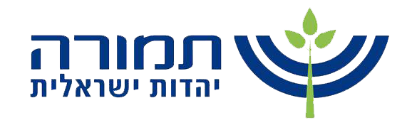 ישעיהו מז-נא: מה בין נביא עממי , משיח, נביא קלאסי ומשורר?דף למנחהמטרת הלימוד הוא להכיר את גלגולה של דמות הנביא בתרבות היהודית. נתחיל בהיכרות עם נבואתו של ישעיהו על הכשדים (הבבלים), ונשאל, מדוע ישעיהו מתנבא עליהם – האם הנבואות מיועדות לאוזניהם או שמא הם רק כלי לשיפור דרכו של עם ישראל. לאחר מכן נבחן כיצד מאופיינת נבואתו של ישעיהו, ונלמד על תפקידו מהאופן שבו הוא קורא לקהלו להקשיב. באמצעות נבואות ישעיהו נבחן מה אנשים ציפו מהנביאים, ונבחין בין סוגים שונים של נבואה באמצעות ההגדרה המחקרית המבחינה בין נביאים עממיים ונביאים קלאסיים. לבסוף נסתכל על הנביא המודרני – איש הרוח, האמן, אולי הנביא מטעם עצמו, וכיצד נתפס מושג הנבואה על ידי היהדות החילונית.מכיון שדף הלימוד מפנה למקורות מגוונים, מצאתי לנכון להוסיף לך, המנחה, מעט העשרה על חלק מן הנושאים המופיעים בדף הלימוד.מיהו הנביא ישעיהו? יְשַׁעְיָהוּ בֶן אָמוֹץ היה נביא שפעל בממלכת יהודה באמצע תקופת בית ראשון (בתקופת ממלכת אשור ותקופת היחלשותה של ממלכת יהודה) ונחשב לאחד הנביאים החשובים, המרכזיים והמשפיעים בנבואה הישראלית הקלאסית. נבואותיו עוסקות בהתנהגות מוסרית כעיקר חברתי, במלחמה בעוולות החברתיות ובהתנגדות לעבודה זרה. כנביאים אחרים כמו עמוס, שמואל, הושע ועוד, התנגד גם ישעיהו לקורבן כתחליף או כחיפוי על מעשה לא מוסרי וכך טען בשם ה': 'לָמָּה לִּי רֹב זִבְחֵיכֶם יֹאמַר ה', שָׂבַעְתִּי עֹלוֹת אֵילִים וְחֵלֶב מְרִיאִים, וְדַם פָּרִים וּכְבָשִׂים וְעַתּוּדִים לֹא חָפָצְתִּי. כִּי תָבֹאוּ לֵרָאוֹת פָּנָי, מִי בִקֵּשׁ זֹאת מִיֶּדְכֶם רְמֹס חֲצֵרָי [...] כִּי אֲנִי ה' אֹהֵב מִשְׁפָּט, שֹׂנֵא גָזֵל בְּעוֹלָה' (ישעיהו א, י"א–י"ב; ס"א, ח). ישעיהו התנבא רבות על עמי האזור ועל חורבנם העתידי, זאת בנוסף לנבואותיו על ממלכת ישראל. הסברים שונים נתנו להתנבאות זו על עתיד הממלכות של עמי האיזור. יש הטוענים כי מדובר בנבואות שנועדו לרומם את רוחו של עם ישראל, באמירה כי עמי האזור יפלו בעוד ישראל ישרדו, לעומתם יש הטוענים כי ישעיהו התנבא ישירות אל העמים המוזכרים בנבואה‏. מספר חוקרים אף טוענים כי חלק מהנבואות כלל לא נתחברו על ידי ישעיהו‏. מאחר ונביא זה התנבא ישירות אל העמים המוזכרים בנבואה, ייתכן שהיה נביא אחר מוכר בעמי האזור ולא רק בישראל.על הנבואה: כבר בספרים המאוחרים בתנ"ך המתייחסים לתקופת בית שני, מתערער הביטחון בקיום הנבואה. 'אתותינו לא ראינו אין עוד נביא ולא אתנו יודע עד מה' (תהלים עד, ט); 'ולחתם חזון ונביא' (דניאל ט, כד). דברים אלה מעידים על ההרגשה כי הנבואה נסתלקה. לעומתם, נחמיה ומתנגדיו בטוחים בקיומה, סנבלט מאשים את נחמיה כי העמיד נביאים בירושלים 'לאמר מלך ביהודה וגו' (נחמיה ו, ז), ולפי דברי נחמיה, הצד שכנגד שכר נביאים כדי להכשילו (שם, יג-יד). בתקופת החשמונאים מקובל היה שהנבואה נסתלקה מהעולם. למרות ניצחונם מחליטים החשמונאים 'להיות להם שמעון לנשיא ולכהן גדול לעולם עד אשר יקום נביא אמת'. גם חז"ל משוכנעים שמימי שלטון יוון פסקה הנבואה. למשל: 'הוא אלכסנדר מוקדון שמלך י"ב שנה. עד כאן היו הנביאים מתנבאים ברוח הקודש מכאן ואילך הט אזנך ושמע דברי חכמים'. בברייתא אחרת שנינו: 'תנו רבנן משמתו הנביאים האחרונים חגי זכריה ומלאכי נסתלקה הנבואה מישראל'. בלימוד זה נשאל, האם לדעתכם הנבואה אכן פסקה ואינה קיימת כיום. החוזה בנימין זאב הרצל כתב: 'אילו באתי לסכם את קונגרס באזל באמירה אחת, שעלי לבטאה בפומבי, הרי הייתה זו: בבאזל ייסדתי את מדינת היהודים. לא אמרתי זאת היום בפומבי, היית התשובה צחוק מכל עברים...לכל היותר בעוד 50 שנה יכירו בה הכל' (באזל 1897). בוריס שץ חלם להקים מוסד ללימודי אומנות ומרכז לארכיאולוגיה ישראלית, ושניהם התגשמו באקדמיה בצלאל ובמוזיאון ישראל. לאור זאת נשאל, אולי הנבואה קיימת היום, ואם כן, מי מחזיק בה? האם הנביא היום הוא המשורר? האם למשל, להמנון הישראלי, יש כוח נבואי? האם לשירה, כמו לחזון, יש כוח מכוון, והאם משורר יכול להיות נביא? הייתכן כי שינויים במציאות כיום ויצירת תופעות חדשות מובלים על ידי חזון תקווה ושירה אנושיים?על דוד אבידן, מאת אלי הירש: בספרו 'חיינו' שפורסם ב-2002, תיאר אדם ברוך את המנגנונים שגרמו לחברה הישראלית להפנות גב לאבידן, ובעיקר קונן על התפוגגותו הצפויה של זכרו. ברוך היה עיתונאי חד מחשבה ורב השראה, כלומר מומחה להווה, אך בשנותיו האחרונות תקפה אותו נוסטלגיה חריפה לעתיד – ליתר דיוק: למה שצפוי אחרי מותו – וחישובי שיכחה וזיכרון השתלטו על מחשבותיו. ילדותו הדתית העניקה לו דימוי חזק ומסויים מאוד של מסורת, המבוסס על שרשרת הרבנים שהזיכרון היהודי אוסף לחיקו, והוא רצה לפנטז שרשרת זיכרון דומה גם לעצמו ולבני דורו.התפוגגות זכרו של אבידן הייתה בעיניו משל להתפוגגות זכרם של תל-אביבים רבים אחרים שברוך הזדהה עימם, כדן בן-אמוץ או בנימין תמוז. ברוך כתב שם דברים חכמים שיש בהם אהבה של אמת לאבידן ורגישות של אמת לשירתו. מה שהכשיל אותו היו מושגי זמן בעייתים – מצד אחד טכניקת הזיכרון היהודית-רבנית, ומצד שני פולחן ההווה של העיתון. הוא לא לקח בחשבון את העובדה שאבידן לא היה פוסק הלכה וגם לא "גיבור תרבות" הזקוק ל"סוכני זיכרון", אלא משורר. ומה זה משורר? מי שפיענח את סוד השירה. ומה הסוד הזה? קשה לומר, זה סוד, אבל הוא קשור לכך ששירה היא טכנולוגית הזיכרון המוצלחת ביותר שהגה המין האנושי.גלגולו של מושג בתרבות הוא נושא מרתק בפני עצמו. ניתן להעשיר את הלימוד בשיחה על מושגים נוספים שעברו שינוי והתאמה מזמן לזמן, למשל: אלוהות, דת, הורות, נישואים. מה משקפת תכולתם החדשה ביחס לתרבות? אילו דימויים, השקפות ומאוויים אנו משליכים על המושגים הללו? 